BOLLETTINO D’ISCRIZIONE al 23°  RALLY  MATEMATICO  TRANSALPINOda compilare a cura dell’INSEGNANTE REFERENTE DELLA SCUOLA (o istituto comprensivo)NOME E INDIRIZZO DELLA SCUOLA  ……………………………………………………SCUOLA:                  ELEMENTARE                       MEDIA                         SUPERIORE             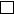 TEL   …………….                          FAX    …………………..            E-MAIL  ………………………………NOME E COGNOME DELL’INSEGNANTE REFERENTE    ……………………………………………………………  tel.    …………………..                       Cell.    ………………………..     e-mail  …………………………………….. Classe    …      Sez   …     n° allievi      …             insegnante  ………………………………………………. Classe    …      Sez   …     n° allievi      …             insegnante  ………………………………………………. Classe    …      Sez   …     n° allievi      …             insegnante  ………………………………………………. …          Consegnerò a mano (alla reception del Dipartimento) la quota di iscrizione  (1,50 euro ad allievo)            Ho versato la quota di iscrizione  (1,50 euro ad allievo) sul  c/c n. 5411580  intestato a    ARMT -  sez.di Parma,   presso  Filiale – PR (CIN: F, ABI: 06175, CAB:12700)    IBAN: IT23U0343112700000005411580DESIDERO RICEVERE LE PROVE:     A MANO                                      (ritirandole in reception)       PER POSTA ELETTRONICA  al seguente indirizzo:  ………………………………………… SPEDIRE PER POSTA ELETTRONICA O CONSEGNAREENTRO IL  1° dicembre 2014 a:Daniela Medici e Maria Gabriella Rinaldi daniela.medici@unipr.it, mariagabriella.rinaldi@unipr.it   (utilizzare entrambi gli indirizzi)Dipartimento di Matematica e Informatica – Università degli Studi  – Parco Area delle Scienze, 53/A - 43124 Parma ARMT ASSOCIATION          RALLYE		     MATHEMATIQUE                            TRANSALPIN                                                 François Jaquet,           f.jaquet@orange.fr Lucia Grugnetti,  lucia.grugnetti@unipr.it SEZIONE DI PARMA                        Daniela Medici  e   Maria Gabriella Rinaldi,                      Dipartimento di Matematica e Informatica,  daniela.medici@unipr.it,  mariagabriella.rinaldi@unipr.it 